	DEMANDE DE LABELLISATIONPour une compétition, un tournoi, ou un stageDiscipline TAEKWONDOFORMULAIRE A REMPLIRIntitulé de la manifestation *: ………………………………………………………………………………………………………………………………………..…….Type de Manifestation et discipline : …………………………………………………………………………………………………………………………..Date de la manifestation : ………………………………………………………………………………………………………………….……………………….………..Lieu : ……………………………………………………………………………………………………………………………………………………………………………………….….…………Horaires : ……………………………………………………………………………………………………………………………………………………………….………………………….Club organisateur : ………………………………………………………………………………………………………………………………………………….…………………Numéro d’affiliation : ……………………………………………………….………Nom et prénom du Président du club : ……………………………………………………………………………………………………….………………Adresse mail du club : ………………………………………………………………………………………………………………………………………………………………Nom et prénom de la personne organisatrice : ……………………………………………………………………………………………………..Nom et adresse mail de la personne à contacter : ………………………………………………………………………….……………………………………………………………………………………………………………………………………………………………………………………………………………………………..……………Téléphone de la personne à contacter : ………………………………………………………………………………………………………………………Nom du responsable technique de la compétition / du stage : ………………………………………………………………………………………………..………………………………………………………………………………………………..………………Titulaires :   		   DIF         CQP        BPJEPS OU BE   Couverture médicale assurée par : ………………………………………….………………………………………………………………………….…………Attestation d’assurance RC (MDS) : ……………………………………………………………………………………………………………………………..Nombre de participants attendus : ……………………………………………………………………………………………………..…………………………Catégories d’âges : 	   Enfants à partir de 6 ans  		  Ados / Adultes + 14 ansLicenciés FFST :  	Oui   		Non   Nous vous rappelons que tous les participants doivent être licenciés auprès de la FFST.Pour les personnes non licenciées, le club organisateur devra utiliser des licences journalières (à commander au préalable auprès de la fédération).Engagement : 	Gratuit   		Payant   Tarif si engagement : ……………………………………………………………………………...………Entrée public : 	Gratuit   		Payant   Tarif public si entrée payante : ………………………………..…………………..….………Nombre d’Aires de compétition : ………………………..………………………………………..…………....….……Nom du responsable d’arbitrage : ………………………..…………………..…………………………………….……Nombre d’arbitres (au minimum 6 par surface) : ………………………..………….………..….……Installation du matériel et des tapisNombre de personnes : ………………………..…………………………………….………………………………….…...….……Sécurité de la salle (plan Vigipirate) : ………………………..………………….………………………….….……Nombre de personnes : ………………………..……………………………………..……………….……………..……..….……Besoins en matériel fédéral pour la compétition : 		Oui   		Non   Si oui, nombre de tapis :    …………..………………….			Autre : ………..…………………Chèque de caution à l’ordre de la FFST, à fournir lors de la récupération des tapis d’un montant de 1 000 €. Ce chèque de caution sera retourné après vérification du matériel.Je souhaite pouvoir bénéficier de l’inscription de la manifestation sur le site de la FFST :	OUI   		NON   Cahier des charges : j’atteste avoir pris connaissance du cahier des charges de l’organisation des manifestations de la Commission Nationale de Taekwondo (case à cocher)  Date : 	Signature du Président du club	          (et cachet)* Fournir le compte-rendu de la manifestation à la fin du stage avec photos s’il y en a.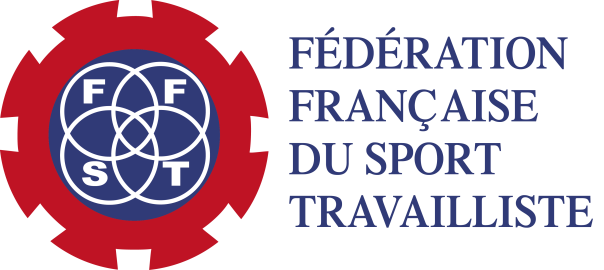 AUTORISATION FEDERALEINTITULE et DATE de la Manifestation :……………………………………………………………………………………………………………………………………………………………………………………………………………………………………………………………………………………………………………………………………………………………………………………………………………………………………………………COMMISSION NATIONALE SPORTIVE (si elle existe):Avis : 		Favorable : 			Défavorable : COMITE DEPARTEMENTAL FFST (dont dépend le club organisateur):Avis : 		Favorable : 			Défavorable : Accord du Président de la FFST :Accord manuscrit « Bon pour labellisation »Date : 	Signature : Rappel : Pour les participants non licenciés à la FFST, le club organisateur devra utiliser des licences journalières (à commander au préalable auprès de la fédération).Les feuillets des licences utilisées devront ensuite être envoyés à la fédération après la manifestation.